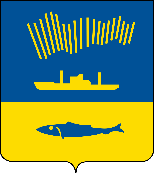 АДМИНИСТРАЦИЯ ГОРОДА МУРМАНСКАП О С Т А Н О В Л Е Н И Е 28.10.2020                                                                                               № 2474Об установлении регулируемых тарифов на перевозки пассажиров и багажа автомобильным транспортом и городским наземным электрическим транспортом по муниципальным маршрутам регулярных перевозок в границах муниципального образования город Мурманск на 2021 годВ соответствии с Федеральным законом от 06.10.2003 № 131-ФЗ «Об общих принципах организации местного самоуправления в Российской Федерации», Законами Мурманской области от 28.05.2004 № 483-01-ЗМО «О государственном регулировании цен на территории Мурманской области»,         от 13.07.2009 № 1133-01-ЗМО «Об организации транспортного обслуживания населения на территории Мурманской области», Уставом муниципального образования город Мурманск, приказами Комитета по тарифному регулированию Мурманской области от 02.08.2018 № 51 «Об утверждении регламента установления регулируемых тарифов на перевозки пассажиров и багажа автомобильным транспортом и городским наземным электрическим транспортом по маршрутам регулярных перевозок», от 09.09.2016 № 72 «Об утверждении методических указаний по расчету регулируемых тарифов на перевозку пассажиров и багажа автомобильным транспортом и городским наземным электрическим транспортом по маршрутам регулярных перевозок»     п о с т а н о в л я ю: 1. Установить регулируемый тариф на перевозки пассажиров и багажа автомобильным транспортом и городским наземным электрическим транспортом по муниципальным маршрутам регулярных перевозок в границах муниципального образования город Мурманск для акционерного общества «Электротранспорт города Мурманска» на 2021 год в размере 57,38 рублей                          (пятьдесят семь рублей тридцать восемь копеек) за одну перевозку пассажира и провоз одного места багажа (НДС не облагается) на основании протокола заседания комиссии по рассмотрению предложений перевозчиков об установлении регулируемых тарифов на перевозки пассажиров и багажа автомобильным транспортом и городским наземным электрическим транспортом по муниципальным маршрутам регулярных перевозок в границах муниципального образования город Мурманск от 22.10.2020 № 1 (приложение к настоящему постановлению).2. Тариф, указанный в пункте 1 настоящего постановления, вводится в действие с 01.01.2021 до 01.01.2022.3. Отделу информационно-технического обеспечения и защиты информации администрации города Мурманска (Кузьмин А.Н.) разместить настоящее постановление с приложением на официальном сайте администрации города Мурманска в сети Интернет.4. Редакции газеты «Вечерний Мурманск» (Хабаров В.А.) опубликовать настоящее постановление с приложением.5. Настоящее постановление вступает в силу со дня официального опубликования.6. Контроль за выполнением настоящего постановления возложить на заместителя главы администрации города Мурманска Синякаева Р.Р.Глава администрации города Мурманска                                                                                 Е.В. НикораАдминистрация города МурманскаПротокол заседания комиссии по рассмотрению предложений перевозчиков                                                об установлении регулируемых тарифов на перевозки пассажиров и багажа автомобильным транспортом и городским наземным электрическим                 транспортом по муниципальным маршрутам регулярных перевозок                                               в границах муниципального образования город Мурманск22.10.2020                                                                                                                           № 1Председатель комиссии:Синякаев Р.Р. – заместитель главы администрации города Мурманска.Секретарь:Алехина В.А. – главный специалист отдела анализа и тарифного регулирования муниципального сектора экономики комитета по экономическому развитию администрации города Мурманска.Повестка дня:1. О результатах рассмотрения предложения АО «Электротранспорт» об установлении регулируемого тарифа на перевозки пассажиров и багажа автомобильным транспортом и городским наземным электрическим транспортом по муниципальным маршрутам регулярных перевозок в границах муниципального образования город Мурманск на 2021 год.2. Об определении на 2021 год регулируемого тарифа на перевозки пассажиров и багажа автомобильным транспортом и городским наземным электрическим транспортом по муниципальным маршрутам регулярных перевозок в границах муниципального образования город Мурманск для АО «Электротранспорт».3. О рекомендации администрации города Мурманска принять решение об установлении на 2021 год регулируемого тарифа на перевозки пассажиров и багажа автомобильным транспортом и городским наземным электрическим транспортом по муниципальным маршрутам регулярных перевозок в границах муниципального образования город Мурманск для АО «Электротранспорт».1. Слушали:Синякаева Р.Р., который проинформировал членов комиссии о том, что в рамках переданных государственных полномочий Мурманской области по установлению регулируемых тарифов на перевозки пассажиров и багажа автомобильным транспортом и городским наземным электрическим транспортом по муниципальным маршрутам регулярных перевозок в границах муниципального образования (далее – регулируемый тариф) с заявлением об установлении регулируемого тарифа на 2021 год обратился перевозчик - АО «Электротранспорт», которое осуществляет транспортное обслуживание населения города Мурманска по муниципальным маршрутам.Уполномоченный орган по регулированию тарифов на перевозки пассажиров и багажа - комитет по экономическому развитию администрации города Мурманска провел экспертизу затрат АО «Электротранспорт», оценку их экономической обоснованности и подготовил экспертное заключение по установлению регулируемого тарифа на перевозки пассажиров и багажа автомобильным транспортом и городским наземным электрическим транспортом по муниципальным маршрутам регулярных перевозок в границах муниципального образования город Мурманск для акционерного общества «Электротранспорт города Мурманска» на 2021 год.И предложил заслушать информацию комитета по экономическому развитию администрации города Мурманска о результатах проведенной экспертизы.Бордовскую О.Ю.:Государственное регулирование указанных тарифов осуществляется в соответствии с нормативными правовыми актами Комитета по тарифному регулированию Мурманской области:- Методическими указаниями по расчету регулируемых тарифов на перевозку пассажиров и багажа автомобильным транспортом и городским наземным электрическим транспортом по маршрутам регулярных перевозок, утвержденными приказом Комитета по тарифному регулированию Мурманской области от 09.09.2016 № 72 (далее – Методические указания);- Регламентом установления регулируемых тарифов на перевозки пассажиров и багажа автомобильным транспортом и городским наземным электрическим транспортом по маршрутам регулярных перевозок, утвержденным приказом Комитета по тарифному регулированию Мурманской области от 02.08.2018 № 51 (далее - Регламент).30.04.2020 в комитет по экономическому развитию обратилось                                                    АО «Электротранспорт» с заявлением об установлении в отношении него тарифа в размере 46,69 руб. на одну перевозку пассажира и провоз одного места багажа на 2021 год.В соответствии с пунктом 16 Регламента комитетом по экономическому развитию (далее – Уполномоченный орган) 13.05.2020 было открыто дело об установлении регулируемого тарифа.Постановлением администрации города Мурманска от 29.10.2019 № 3575 установлен регулируемый тариф на перевозки пассажиров и багажа автомобильным транспортом и городским наземным электрическим транспортом по муниципальным маршрутам регулярных перевозок в границах муниципального образования город Мурманск для АО «Электротранспорт» на 2020 год в размере 37,49 руб. за одну перевозку пассажира и провоз одного места багажа.Изменение установленного для АО «Электротранспорт» тарифа обусловлено образовавшимися убытками по итогам финансово-хозяйственной деятельности за 2019 год, необходимостью повышения заработной платы работникам, а также ростом цен на товары и услуги в связи с уровнем инфляции.Согласно Реестру муниципальных маршрутов регулярных перевозок в границах муниципального образования город Мурманска АО «Электротранспорт» осуществляет транспортное обслуживание населения по 19 муниципальным маршрутам, из них 12 автобусных и четыре троллейбусных маршрута обслуживаются по контрактам, заключенным по результатам конкурсных процедур, предусмотренных Федеральным законом от 05.04.2013 № 44-ФЗ «О контрактной системе в сфере закупок товаров, работ, услуг для обеспечения государственных и муниципальных нужд» (далее – автобусные и троллейбусные маршруты, осуществляющие перевозки по НМЦК).В соответствии с пунктом 1.1 Методических указаний при расчете регулируемых тарифов не учитываются затраты на осуществление перевозок по муниципальным маршрутам в случае заключения организатором перевозок с перевозчиком контракта, начальная (максимальная) цена которого определяется в соответствии с порядком, устанавливаемым федеральным органом исполнительной власти.Поэтому из расчета регулируемого тарифа расходы на перевозки пассажиров автобусными маршрутами №№ 33Р, 1, 3Т, 4Т, 6Т, 5, 10, 11, 18, 19, 24, 27 и троллейбусными маршрутами №№ 3, 4, 6, 10 были исключены из общей суммы эксплуатационных затрат на осуществление деятельности по перевозке пассажиров и багажа автомобильным транспортом и городским наземным электрическим транспортом по регулируемым тарифам. Таким образом, при расчете регулируемого тарифа учитывались расходы на обслуживание трех автобусных маршрутов - №№ 25, 29 и 7Т. Кроме того, при анализе экономической обоснованности включения в размер тарифа затрат из расчетов были исключены избыточные и неэффективные расходы, а также расходы, не подтвержденные документально и не относящиеся к регулируемой деятельности.Определение состава расходов и оценка их экономической обоснованности на 2021 год проведена в соответствии с Методическими указаниями и Прогнозом социально-экономического развития Российской Федерации на 2021 год и на плановый период 2022 и 2023 годов, одобренным на заседании Правительства Российской Федерации 16.09.2020.Плановый объем перевозок на 2021 год определен в соответствии с пунктом 3.1.1 Методических указаний исходя из фактического объема перевозок за 2019 год за минусом пассажиров по автобусным и троллейбусным маршрутам, осуществляющим перевозки по НМЦК, и составит 485,731 тыс. пассажиров (43 434,644 - 42 948,913).Величина расходов АО «Электротранспорт», принятая при расчете тарифа на 2021 год, составит 27 869,0 тыс. руб., в том числе:1. Прямые расходы – 23 620,3 тыс. руб., из них: оплата труда основного производственного персонала – 12 158,3 тыс. руб.; отчисления на социальные нужды – 3 996,2 тыс. руб.; топливо и смазочные материалы – 3 125,4 тыс. руб.; техническое обслуживание и ремонт основных средств – 3 426,5 тыс. руб.; затраты на приобретение шин – 105,2 тыс. руб.; амортизационные отчисления – 241,3 тыс. руб.; аренда – 8,2 тыс. руб.; лизинг – 143,5 тыс. руб.; затраты на внедрение и эксплуатацию АСУОП – 415,7 тыс. руб.2. Общехозяйственные расходы – 2 781,2 тыс. руб.3. Прочие расходы – 252,1 тыс. руб.4. Расчетная прибыль – 215,8 тыс. руб.5. Обновление подвижного состава – 999,6 тыс. руб.Из расчета тарифа были исключены расходы в объеме 1 905 945,6 тыс. руб., в том числе:1. Затраты на оплату труда основного производственного персонала и отчисления (страховые взносы) снижены на 476 330,6 тыс. руб., страховые взносы на                                              157 060,3 тыс. руб., исходя из произведенного Уполномоченным органом расчета нормативной численности основного персонала по автобусным маршрутам № 25, 29, 7Т. Затраты на оплату труда основных производственных рабочих рассчитаны исходя из фактически сложившейся среднемесячной заработной платы одного работника (водители автобусов, кондукторы) в 2019 году с применением индекса  потребительских цен (далее - ИПЦ), установленного Министерством экономического развития Российской Федерации на 2020/2019 (1,032) и 2021/2020 год (1,036). Расходы на оплату труда основного производственного персонала приняты в состав регулируемого тарифа в размере 12 158,3 тыс. руб., на уплату страховых взносов в размере 3 996,2 тыс. руб.2. Затраты на топливо и смазочные материалы уменьшены на 131 792,8 тыс. рублей (без учета расходов по автобусным и троллейбусным маршрутам, осуществляющим перевозки по НМЦК, снижение затрат составит 587,7 тыс. руб.). По предложению АО «Электротранспорт» затраты на топливо и смазочные материалы на 2021 год по автобусным маршрутам № 25, 29, 7Т должны составить 3 713,1 тыс. руб. Расчет расходов откорректирован в соответствии с пунктом 3.2.5 Методических указаний (исходя из фактической стоимости топлива и смазочных материалов за предыдущий период с учетом ИЦП по виду экономической деятельности «Производство нефтепродуктов» на 2020/2019 в размере 91,7 %, 2021/2020 в размере 109,7 %). Затраты на приобретение дизельного топлива по маршрутам № 25, 29, 7Т в 2021 году приняты в тарифе в объеме 2 998,7 тыс. рублей. Расходы на приобретение смазочного моторного масла, трансмиссионного и гидравлического масла и пластичных смазок приняты в размере 126,7 тыс. руб. С учетом корректировки затраты на топливо и смазочные материалы составят 3 125,4 тыс. рублей. 3. Затраты на электротягу исключены Уполномоченным органом из расчета регулируемого тарифа, в связи с тем, что по всем троллейбусным маршрутам заключены муниципальные контракты. 4. Затраты на техническое обслуживание и ремонт снижены на 272 437,3 тыс. руб. По предложению общества затраты на техническое обслуживание и ремонт транспортных средств на 2021 год, без учета расходов по автобусным и троллейбусным маршрутам, осуществляющим перевозки по НМЦК, составят 3 611,4 тыс. руб. Расчет скорректирован в соответствии с пунктом 3.2.7 Методических указаний. При расчете расходов по указанной статье Уполномоченный орган учитывал фактические расходы на техническое обслуживание и ремонт транспортных средств и пробег транспортных средств с учетом ИПЦ 2020/2019 – 103,2 % и 2021/2020 – 103,6%. Кроме того, затраты на техническое обслуживание и ремонт транспортных средств были уменьшены на            2 %, в связи с корректировкой фонда оплаты труда ремонтных рабочих с учетом ИПЦ 2020/2019 – 103,2 % и 2021/2020 – 103,6%. Таким образом, затраты на техническое обслуживание и ремонт транспортных средств на 2021 год составят 3 426,5 тыс. руб. 5. Затраты на возмещение износа шин снижены на 11 295,4 тыс. руб. При расчете затрат были приняты фактические расходы на приобретение шин за 2019 год с учетом ИЦП для отрасли «Производство резиновых и пластмассовых изделий» 2020/2019 – 96,9 % и 2021/2020 – 102,6 %. По расчету Уполномоченного органа расходы по статье составят 105,2 тыс. руб. 6. Амортизационные отчисления и аренда приняты по предложению АО «Электротранспорт» в полном объеме и распределены в соответствии с учетной политикой общества (приказ АО «Электротранспорт» от 29.12.2018 № 354) пропорционально доле выручки, полученной за перевозку пассажиров по конкретному муниципальному маршруту, в общем объеме выручки от городских перевозок по данным АСУОП и приняты в сумме 241,3 тыс. рублей, на оплату арендных платежей в размере 8,2 тыс. рублей.7. Затраты на оплату лизинговых платежей приняты в сумме 143,5 тыс. руб. В расчет приняты затраты, необходимые на погашение лизинговых платежей в 2021 году на приобретение семи автобусов, которые были распределены пропорционально доле выручки, полученной за перевозку пассажиров по конкретному муниципальному маршруту, в общем объеме выручки от городских перевозок по данным АСУОП. 8. Затраты на эксплуатацию АСУОП распределены пропорционально доле выручки, полученной от перевозок пассажиров по конкретному муниципальному маршруту, в общем объеме выручки от городских перевозок по данным АСУОП и приняты в сумме 415,7 тыс. руб. 9. Общехозяйственные расходы снижены на 385 774,0 тыс. руб. и были скорректированы по статьям: заработная плата, отчисления на социальные нужды с учетом фактической численности за 2020 год с применением ИПЦ 2020/2019 – 1,032, 2021/2020 – 1,036. Расходы по статье «Ремонт объектов общехозяйственного назначения» приняты на уровне 2019 года, расходы по статье «Информационные услуги» приняты Уполномоченным органом по предложению                                                                    АО «Электротранспорт». Расходы по остальным статьям скорректированы Уполномоченным органом с учетом ИПЦ (2020/2019 - 103,2 %, 2021/2020 - 103,6 %) и ИЦП соответствующей отрасли деятельности. Расходы на добровольное медицинское страхование работников АО «Электротранспорт» в полном объеме исключены из расчета регулируемого тарифа. С учетом корректировки общехозяйственные расходы составили 260 928,4 тыс. руб. Сумма отклонений от предложения                                                        АО «Электротранспорт» составила 137 679,7 тыс. руб. После распределения сумма общехозяйственных расходов, приходящаяся на долю услуг по перевозке пассажиров автобусными маршрутами № 25, 29, 7Т, составила 2 781,2 тыс. руб.10. Прочие расходы уменьшены на 43 640,1 тыс. руб. и приняты в расчет регулируемого тарифа в сумме 252,1 тыс. руб. При расчете размера прочих затрат Уполномоченный орган основывался на фактические расходы за 2019 год с учетом ИПЦ 2020/2019 – 103,2 %, 2021/2020 – 103,6 %.11. Нормативная прибыль снижена на 222 879 тыс. руб. В соответствии с Методическими указаниями в расчет регулируемого тарифа принята расчетная предпринимательская прибыль, приходящаяся на автобусные маршруты № 25, 29, 7Т, в размере 215,8 тыс. руб. 12. Расходы на обновление подвижного состава приняты по предложению                     АО «Электротранспорт» в полном объеме на основании Программы (плана) развития общества, согласованной в соответствии с пунктом 2.2 Методических указаний, и распределены пропорционально доле выручки, полученной за перевозку пассажиров по каждому муниципальному маршруту, в общем объеме выручки от городских перевозок по данным АСУОП.13.  Выпадающие доходы рассчитаны в соответствии с пунктом 3.2.17 Методических указаний, однако учитывая мнение уполномоченного органа на осуществление функций по принятию нормативных правовых актов и контролю за соблюдением законодательства в сфере государственного регулирования цен (тарифов) на товары (услуги) - Комитета по тарифному регулированию Мурманской области, изложенное в письме от 20.10.2020 № 06-02/2422-ЕС, была проведена корректировка недополученных обществом доходов. Поскольку АО «Электротранспорт» не имеет подтверждения наличия недополученных доходов по автобусным маршрутам № 25, 29, 7 Т за 2019 год выпадающие доходы АО «Электротранспорт», сложившиеся за 2019 год, исключены из расчета НВВ в полном объеме.14. Необходимая валовая выручка снижена на 1905 945,6 тыс. руб. и составит 27 869,0 тыс. руб. Объем перевозок пассажиров принят в объеме 485,7 тыс. пассажиров.Себестоимость перевозки одного пассажира с учетом затрат перевозчика составит 54,87 руб., с необходимой прибылью – 57,38 руб.Таким образом, регулируемый тариф на перевозку одного пассажира и провоза одной единицы багажа автомобильным транспортом и городским наземным электрическим транспортом по маршрутам регулярных перевозок в границах муниципального образования город Мурманск составит 57,38 руб.                               (пятьдесят семь рублей тридцать восемь копеек) за одну поездку (НДС не облагается).С расчетом регулируемого тарифа, проведенного Уполномоченным органом, АО «Электротранспорт» было ознакомлено 16.10.2020.Выступили: Василенко Н.В., Викторов В.И., Дивинский А.Г., Канаш И.С., Кириллов В.Б., Коробков С.Е., Паршин М.А., Тиховский В.В.Решили:1. Принять к сведению информацию о результатах рассмотрения предложения АО «Электротранспорт» об установлении регулируемого тарифа на перевозку пассажиров и багажа автомобильным транспортом и городским наземным электрическим транспортом по маршрутам регулярных перевозок в границах муниципального образования город Мурманск на 2021 год.Результаты голосования – единогласно.По второму вопросу.Слушали:Синякаева Р.Р., который предложил определить регулируемый тариф на перевозку пассажиров и провоз багажа автомобильным транспортом и городским наземным электрическим транспортом по муниципальным маршрутам регулярных перевозок в границах муниципального образования город Мурманск на 2021 год для АО «Электротранспорт» в размере 57,38 руб. (пятьдесят семь рублей тридцать восемь копеек) за одну перевозку пассажира и провоз одного места багажа (НДС не облагается).Выступили: Бордовская О.Ю., Вагизова А.Р., Василенко Н.В., Викторов В.И., Дивинский А.Г., Канаш И.С., Кириллов В.Б., Коробков С.Е., Овчаренко Н.В., Паршин М.А., Склюев М.А., Тиховский В.В.Решили:2. Определить регулируемый тариф на перевозки пассажиров и багажа автомобильным транспортом и городским наземным электрическим транспортом по муниципальным маршрутам регулярных перевозок в границах муниципального образования город Мурманск на 2021 год для АО «Электротранспорт» в размере                           57,38 руб. (пятьдесят семь рублей тридцать восемь копеек) за одну перевозку пассажира и провоз одного места багажа (НДС не облагается).Результаты голосования – единогласно.По третьему вопросу.Слушали:Синякаева Р.Р., который предложил рекомендовать администрации города Мурманска принять решение об установлении регулируемого тарифа на перевозки пассажиров и провоз багажа автомобильным транспортом и городским наземным электрическим транспортом по муниципальным маршрутам регулярных перевозок в границах муниципального образования город Мурманск на 2021 год для                                   АО «Электротранспорт» в размере 57,38 руб. (пятьдесят семь рублей тридцать восемь копеек) за одну перевозку пассажира и провоз одного места багажа (НДС не облагается).Решили:3.1. Рекомендовать администрации города Мурманска принять решение об установлении регулируемого тарифа на перевозки пассажиров и багажа автомобильным транспортом и городским наземным электрическим транспортом по муниципальным маршрутам регулярных перевозок в границах муниципального образования город Мурманск для АО «Электротранспорт» на 2021 год в размере 57,38 руб. (пятьдесят семь рублей тридцать восемь копеек) за одну перевозку пассажира и провоз одного места багажа (НДС не облагается).3.2. Комитету по экономическому развитию администрации города Мурманска (Канаш И.С.) в срок до 27.10.2020 подготовить проект постановления администрации города Мурманска «Об установлении регулируемых тарифов на перевозки пассажиров и багажа автомобильным транспортом и городским наземным электрическим транспортом по муниципальным маршрутам регулярных перевозок в границах муниципального образования город Мурманск на 2021 год».Результаты голосования – единогласно.Председатель комиссии Р.Р. Синякаев.Секретарь комиссии В.А. Алехина.________________________________Приложениек постановлению администрациигорода Мурманскаот 28.10.2020 № 2474        Присутствовали:        Присутствовали:Бордовская О.Ю.Бордовская О.Ю.- начальник отдела анализа и тарифного регулирования муниципального сектора экономики комитета по экономическому развитию администрации города Мурманска;- начальник отдела анализа и тарифного регулирования муниципального сектора экономики комитета по экономическому развитию администрации города Мурманска;Василенко Н.В. Василенко Н.В. - заместитель председателя комитета по развитию городского хозяйства администрации города Мурманска;- заместитель председателя комитета по развитию городского хозяйства администрации города Мурманска;Дивинский А.Г.Дивинский А.Г.- начальник юридического отдела администрации города Мурманска;- начальник юридического отдела администрации города Мурманска;Канаш И.С.Канаш И.С.- председатель комитета по экономическому развитию администрации города Мурманска;- председатель комитета по экономическому развитию администрации города Мурманска;Кириллов В.Б.Кириллов В.Б.- депутат Совета депутатов города Мурманска;- депутат Совета депутатов города Мурманска;Овчаренко Н.В.Овчаренко Н.В.- консультант контрольно-ревизионного отдела управления финансов администрации города Мурманска;- консультант контрольно-ревизионного отдела управления финансов администрации города Мурманска;Склюев М.А.Склюев М.А.- главный специалист финансово-экономического отдела комитета по развитию городского хозяйства администрации города Мурманска; - главный специалист финансово-экономического отдела комитета по развитию городского хозяйства администрации города Мурманска; Вагизова А.Р.Вагизова А.Р.- начальник отдела планирования и финансирования сферы экономики управления финансов администрации города Мурманска.- начальник отдела планирования и финансирования сферы экономики управления финансов администрации города Мурманска.         Приглашенные:         Приглашенные:         Приглашенные:         Приглашенные:Буряк В.Н.Буряк В.Н.- заместитель генерального директора по экономике и финансам АО «Электротранспорт»;- заместитель генерального директора по экономике и финансам АО «Электротранспорт»;Викторов В.И.Викторов В.И.- начальник отдела транспорта Министерства транспорта и дорожного хозяйства Мурманской области;- начальник отдела транспорта Министерства транспорта и дорожного хозяйства Мурманской области;Коробков С.Е.Коробков С.Е.- генеральный директор АО «Электротранспорт»;- генеральный директор АО «Электротранспорт»;Паршин М.А.Паршин М.А.- главный специалист отдела регулирования тарифов в сфере теплоснабжения, водоснабжения, водоотведения и установления цен и тарифов на продукцию и услуги общего назначения Комитета по тарифному регулированию Мурманской области;- главный специалист отдела регулирования тарифов в сфере теплоснабжения, водоснабжения, водоотведения и установления цен и тарифов на продукцию и услуги общего назначения Комитета по тарифному регулированию Мурманской области;Тиховский В.В.Тиховский В.В.- заместитель министра транспорта и дорожного хозяйства Мурманской области.- заместитель министра транспорта и дорожного хозяйства Мурманской области.